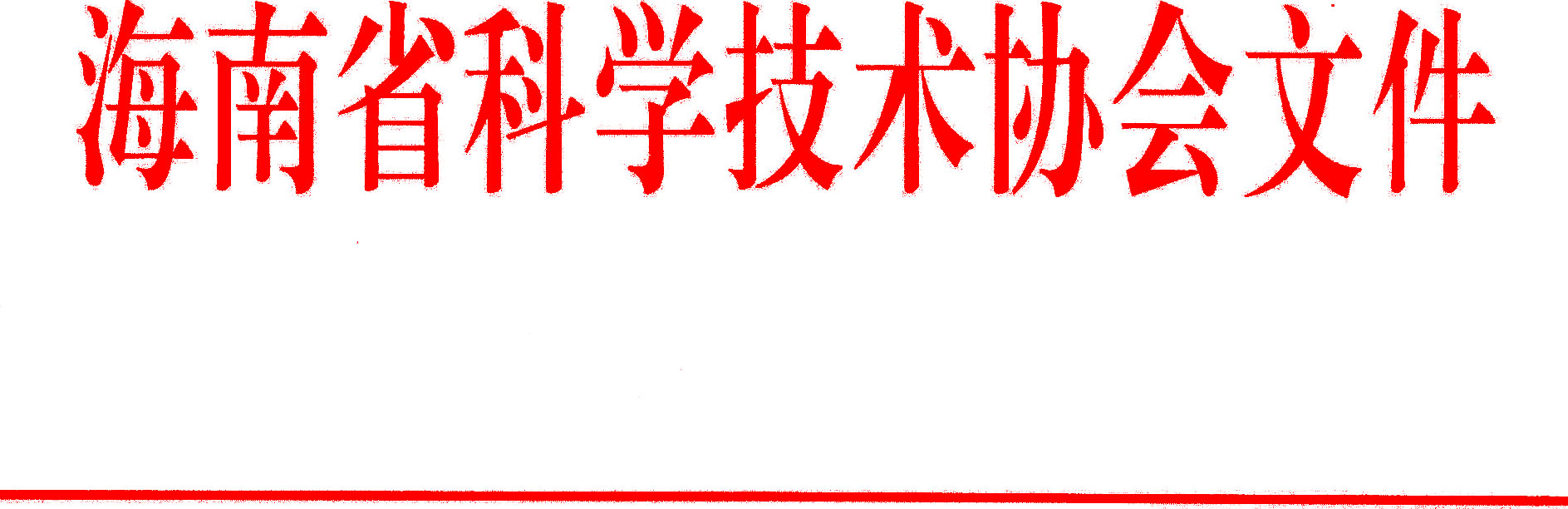 琼科协﹝2022﹞48号关于举办第十五届海南省青少年科普小先生演讲比赛的通知各市、县、自治县科协、教育局，省教育厅直属中学：根据海南省科学技术协会、海南省教育厅《关于开展2022年海南省青少年科技竞赛活动的通知》（琼科协〔2022〕10号）有关要求，第十五届海南省青少年科普小先生演讲比赛定于6月举办。现将有关事项通知如下:一、主办单位海南省科学技术协会、海南省教育厅  二、比赛主题弘扬科学家精神  做新时代追梦人参赛对象全省中小学生比赛方式和分组比赛方式普通话脱稿演讲，分初赛和决赛，初赛由各地自行组织开展。比赛分组1.小学组：主题演讲。2.中学组：主题演讲和随机命题演讲两部分。五、演讲稿要求（一）文体：说明文、记叙文及其它文体。（二）演讲稿由参赛选手围绕比赛主题自定题目撰写，演讲稿字数不限。六、参赛选手名额分配（见附件1）七、奖项设置分别设立小学组、初中组、高中组奖项，每个奖项设一、二、三等奖和优秀指导教师奖，一、二、三等奖名额按照组别的15%、35%、50%进行分配，一等奖作品的指导教师评为优秀指导教师（每个作品只能报送一名指导教师）。八、比赛时间、地点和形式竞赛活动具体时间、地点和形式另行通知。比赛评分标准小学组（主题演讲）:评委分别从演讲内容、语言表达、仪表仪态、会场效果四个方面进行评分，总分100分。中学组（主题演讲+随机命题演讲）：评委分别从演讲内容、语言表达、仪表仪态、会场效果、随机命题演讲五个方面进行评分，总分120分。1.演讲内容（40分）演讲内容紧扣主题，观点正确、鲜明，积极向上。材料真实、典型、新颖，事迹感人、实例生动，反映客观事实，体现时代精神。2.语言表达（30分）演讲者语音规范，吐字清晰，声音洪亮，表达准确、流畅、自然。语言技巧处理得当，语速恰当，语气、语调、音量、节奏张弛符合思想感情的起伏变化，能熟练表达所演讲的内容。3.仪表仪态（20分）演讲者精神饱满，能较好地运用姿态、动作、手势、表情来表达对演讲稿的理解。着装朴素，端庄大方，举止自然得体，有风度，富有艺术感染力。4.会场效果（10分）演讲具有较强的吸引力、感染力和号召力，能较好地与听众感情融合在一起，营造良好的演讲效果。5.随机命题演讲（20分）现场提供35个科学家图片，选手随机抽取图片后，根据图片相关内容进行演讲。选手可在2分钟准备时间后开始计时演讲。主题演讲：演讲时间为5分钟以内。随机命题演讲：演讲时间为2分钟以内。每超1分钟扣3分（不足1分钟按1分钟算）。十、有关要求（一）各有关单位要严格遵守当地疫情防控规定，落实各项疫情防控措施，做好比赛期间疫情防控和安全保卫工作。（二）请各市县科协、省直属中学于2022年5月25日前将参加决赛的选手报名表和演讲稿电子版打包发送至指定邮箱：hnkpxxs@126.com，并在比赛报到时提交纸质演讲稿5份。联系地址：海口市国兴大道海南广场9号楼718室 邮编：570203    邮箱：hnkpxxs@126.com 联系人：谢林蓉  刘 杰 联系电话： 65236693  65340396  附件：1.第十五届海南省科普小先生演讲比赛参赛选手名额分配表2.第十五届海南省科普小先生演讲比赛参赛选手报名表海南省科学技术协会               2022年4月12日附件1第十五届海南省科普小先生演讲比赛参赛选手名额分配表附件2第十五届海南省科普小先生演讲比赛参赛选手报名表市县科协/省直属中学（盖章）：序号单位名称小学组（名）初中组（名）高中组（名）领队（名）备  注1海口市44432三亚市33333儋州市33334琼海市22225文昌市22226万宁市22227东方市11118五指山市11119昌江县111110白沙县111111临高县111112澄迈县111113定安县111114陵水县111115保亭县111116乐东县111117琼中县111118屯昌县111119海南中学11120海南师范大学附属中学11121海南省国兴中学11122海南省农垦中学11123海南省农垦实验中学11124海南省农垦加来高级中学11125海南热带海洋学院附属中学111合计28353534132序号学校姓名性别年级演讲题目指导老师手机号码